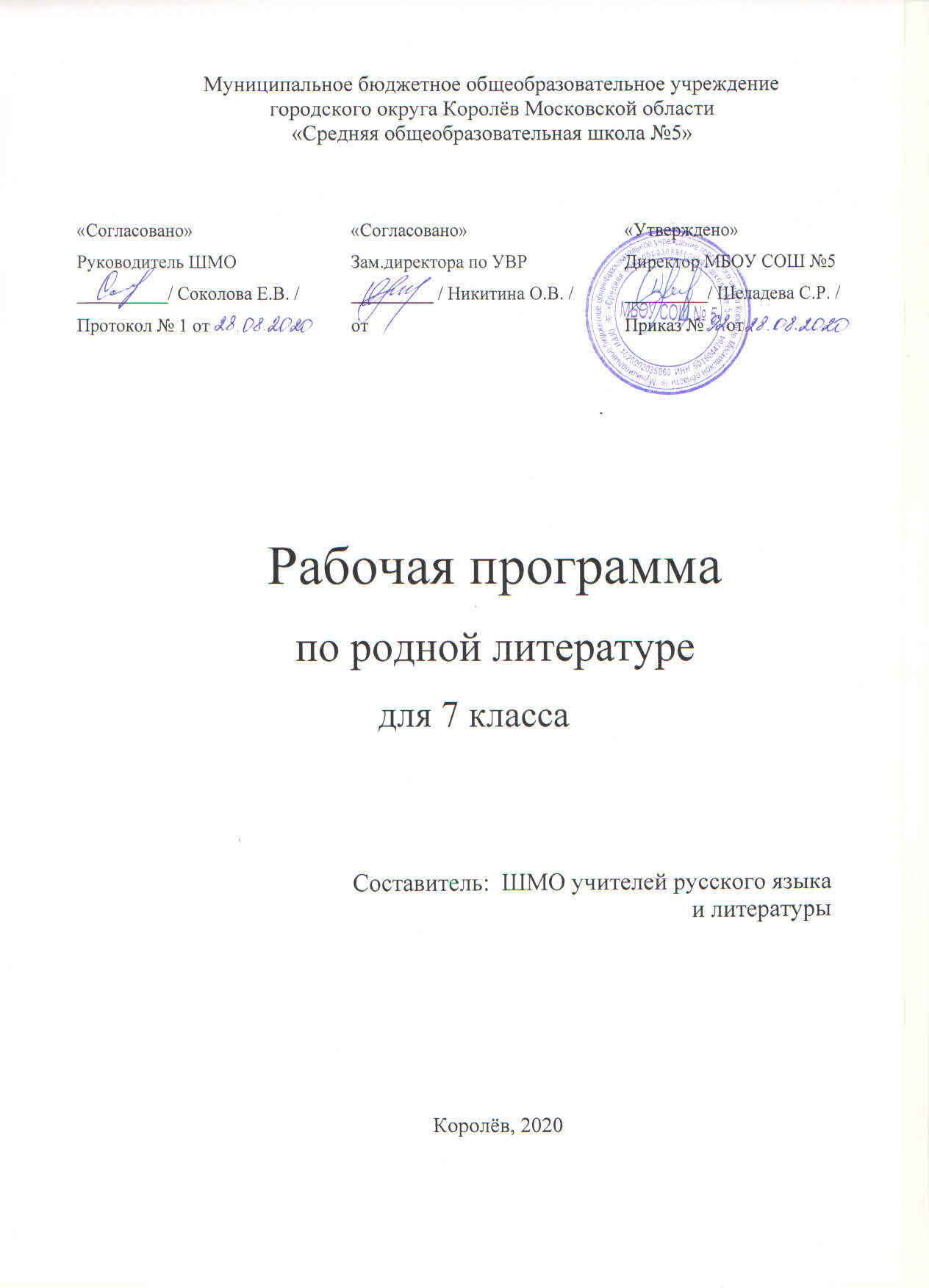 Пояснительная запискаРабочая программа по родной (русской) литературе составлена на основе требований федерального государственного образовательного стандарта основного общего образования к результатам освоения основной образовательной программы основного общего образования по учебному предмету «Родная (русская) литература», входящему в образовательную область «Родной язык и родная литература», и предназначена для обучающихся 7 класса общеобразовательной школы.Данная программа разработана на основе:Федеральный закон от 29.12.2012 № 273-ФЗ «Об образовании в Российской Федерации» (в действующей редакции);санитарно-эпидемиологические правила и нормативы СанПиН 2.4.2.2821-10 «Санитарно-эпидемиологические требования к условиям и организации обучения в общеобразовательных учреждениях», утвержденные постановлением Главного государственного санитарного врача Российской Федерации от 29.12.2010 № 189 (в действующей редакции);приказ Министерства образования и науки Российской Федерации от 31.03.2014 № 253 «Об утверждении федерального перечня учебников, рекомендуемых к использованию при реализации имеющих государственную аккредитацию образовательных программ начального общего, основного общего, среднего общего образования»; Приказ Минпросвещения России от 18.05.2020 N 249 "О внесении изменений в федеральный перечень учебников, рекомендуемых к использованию при реализации имеющих государственную аккредитацию образовательных программ начального общего, основного общего, среднего общего образования, утвержденный приказом Министерства просвещения Российской Федерации от 28 декабря 2018 г. N 345" Устав образовательного учреждения МБОУ СОШ №5 г. о. Королёв;Основная образовательная программа основного общего образования МБОУ СОШ №5;Положение о рабочей программе, разработанного в МБОУ СОШ №5 г. о. Королёв;Учебный план МБОУ СОШ №5 г. на 2020-2021 учебный год;Содержание программы ориентировано на сопровождение и поддержку основного курса литературы, обязательного для изучения во всех школах Российской Федерации, и направлено на достижение результатов освоения основной образовательной программы основного общего образования по литературе, заданных соответствующим федеральным государственным образовательным стандартом.Цель изучения родной (русской) литературы в образовательных учреждениях с русским языком обучения на уровне основного общего образования направлена на достижение следующих задач:воспитание духовно развитой личности, способной понимать и эстетически воспринимать произведения русской  литературы, не изучаемых в курсе “Литература”, личности, обладающей гуманистическим мировоззрением, общероссийским гражданским сознанием, чувством патриотизма; воспитание уважения к русской литературе и культуре, к литературам и культурам других народов;развитие познавательных интересов, интеллектуальных и творческих способностей, формирование читательской культуры, представления о специфике литературы в ряду других искусств; потребности в самостоятельном чтении произведений художественной литературы; эстетического вкуса на основе освоения художественных текстов; развитие устной и письменной речи учащихся, для которых русский язык является родным;расширение знаний о русской литературе, ее духовно-нравственном и эстетическом значении, о выдающихся произведениях русских  писателей и их жизни;овладение умениями творческого чтения и анализа художественных произведений с привлечением необходимых сведений по теории и истории литературы; умением выявлять в них конкретно-историческое и общечеловеческое содержание;обогащение духовного мира учащихся путем приобщения их к нравственным ценностям и художественному многообразию русской литературы.Родная (русская) литература, как и словесное творчество других народов и этносов, является гуманитарным учебным предметом в российской школе, который содействует формированию разносторонне развитой личности, воспитанию гражданина, патриота. Приобщение к нравственным ценностям, изучение литературно-культурных достижений народа – необходимое условие становления человека, эмоционально богатого, интеллектуально развитого, креативно мыслящего и конкурентоспособного.Знакомство с произведениями словесного искусства народов нашей страны расширяет представление учащихся о богатстве и многообразии художественной культуры, духовного и нравственного потенциала многонациональной России.Изучая художественную картину жизни, изображенную в литературном произведении, учащиеся осваивают философию, историю и культурологические ценности народов России.Рабочая программа родной (русской) литературы в  7 классе выполняет две основные функции: информационно-методическую и организационно-планирующую.Информационно-методическая функция позволяет всем участникам образовательного процесса получить представление о целях, содержании, общей стратегии обучения, воспитания и развития учащихся средствами данного учебного предмета.Организационно-планирующая функция предусматривает выделение этапов обучения, структурирование учебного материала, определение его количественных и качественных характеристик на каждом из этапов, в том числе для содержательного наполнения промежуточной аттестации учащихся.В настоящее время при  отсутствии утвержденных примерных программ учебных предметов "Родная (русская) литература", "Литературное чтение на русском языке" образовательная организация самостоятельно принимает решение о содержании учебного курса по этим предметам, а также определяет выбор учебных пособий для реализации утвержденных на уровне образовательной организации рабочих программ.    ТЕМАТИЧЕСКОЕ ПЛАНИРОВАНИЕ С УКАЗАНИЕМ КОЛИЧЕСТВА ЧАСОВ, ОТВОДИМЫХ НА ОСВОЕНИЕ КАЖДОЙ ТЕМЫ7 КЛАСССОДЕРЖАНИЕ УЧЕБНОГО ПРЕДМЕТА7 КЛАСС (17 ЧАСОВ)Введение   Притча «Чему учат книги?». Книги помогают нам понять мир, изучить его, познать, учат чувствовать и сопереживать.  «Без книги человек слеп».Человек и родинаВладимир Набоков «Слово». Набоков одним нравится за свой великолепный язык, которым он может лирично говорить даже о достаточно скандальных и противоречивых событиях и чувствах, другим же он кажется уж слишком красивым и слащавым; пожалуй, оба мнения справедливы. Можно по-разному воспринимать этот рассказ – как боль эмигранта за покинутую страну и ее судьбу, как наивную надежду на силу слова, способную вернуть утерянное счастье. Можно увидеть в этом набоковскую тоску по детству, по свежим, ярким и чистым чувствам, которые настигают приливной волной, снова и снова увлажняя глаза, но оставляют по себе только мимолетные воспоминания, которые можно пытаться выразить лишь простыми земными словами.Человек и школаБорис Ганага «Прозрение». Милосердие, сила духа, умение добиваться цели, взаимопомощь.А. Лиханов «Детская библиотека». Повесть о тяжелом военном детстве.Джанни Родари «Тонино-невидимка» (из сборника «Сказки по телефону»). Проблема одиночества, общения, заботы о других, помощи, милосердия, внимания.Аромштам Марина «Когда отдыхают ангелы». Марсем рассказывала о том, что у каждого есть свой ангел-хранитель. Он защищает и помогает людям. И когда человек совершает какой-нибудь хороший поступок, ангел улетает помогать другим людям, предотвращать катастрофы. А когда человек делает что-то плохое, ангелу приходится находиться рядом с этим человеком, а не спасать жизни.А. Костюнин «Поводырь». Тема памяти об учителе.Б. Васильев «Летят мои кони...». Рассказчик с благодарностью вспоминает о своей первой учительнице, которая воспитывала своих учеников настоящими гражданами Отечества.Человек и семьяБ. Васильев  «Вы чье, старичье?». Рассказ о двух неприкаянных одиноких стариках, в одиночестве доживающих свои дни в богом забытой деревеньке. Как важно человеку чувствовать себя нужным, любимым, необходимым кому-то. Как горько на склоне лет вдруг осознать, что не за что зацепиться, некого любить, что ты становишься обузой и помехой. Главный герой повести – такой "лишний" человек, списавший себя в утиль. Неужели он, да еще и прошедший войну, это заслужил? Заслужил того, чтобы с ним не считались, чтобы сосед, претендующий на стариковские квадратные метры, только и мечтал о том, что дед отдаст богу душу, чтобы его обманывали, как ребенка.Ю. Яковлев «Он убил мою собаку». Герой рассказа подобрал брошенную хозяевами собаку. Он полон заботы о беззащитном существе и не понимает отца, когда тот требует выгнать собаку: «Чем помешала собака?. Я не мог выгнать собаку, ее один раз уже выгоняли». Мальчик потрясен жестокостью отца, который подозвал доверчивого пса и выстрелил ему в ухо. Он не только возненавидел отца, он потерял веру в добро, в справедливость.В.Н. Крупин «Утя». Тема эгоизма, жестокости детей и подростков.Человек и его выборА. Костюнин «Рукавичка». Тема произведения – равнодушие и жестокость людей. Первоклассник Юрка Гуров украл рукавичку, а когда её нашли у него, все стали называть его вором. С Юркой никто не хотел дружить, он стал изгоем. Время было тяжелое, в девяностые годы стало ещё хуже: закрылись заводы и фабрики, в деревнях и сёлах стали сильно воровать, Юрка Гуров тоже принимал в этом участие. Односельчане решили проучить и некоторых других, кто воровал в тяжелое для всех время. После этого Юрка покончил с собой.А. Жвалевский, Е. Пастернак «Время всегда хорошее». Что будет, если девчонка из 2018 года вдруг окажется в 1980 году? А мальчик из 1980 года перенесется на ее место? Где лучше? И что такое «лучше»? Где интереснее играть: на компьютере или во дворе? Что важнее: свобода и раскованность в чате или умение разговаривать, глядя в глаза друг другу? И самое главное – правда ли, что «время дрывника, известного под именем Зимородок, пионеры идут по местам военных подвигов земляка и пока не подозревают о том, что верный путь поиска ведет к любимому учителю...А. Толстой «Русский характер». Используя хорошо известную в литературе форму «рассказ в рассказе», Толстой повествует о замечательных русских людях: Егоре Дремове, его родителях — Егоре Егоровиче и Марье Поликарповне, о невесте Кате. Каждое действующее лицо рассказа — личность. В основу «Русского характера», вошедшего в цикл «Рассказы Ивана Сударева», положены реальные факты и события. Здесь не одна и даже не две, а несколько историй, услышанных писателем в разное время. И это дало возможность многое обобщить, суммировать и создать яркое произведение с запоминающимися характерами.Мама, бабушкаВ.П. Астафьев «Сопричастный всему живому...». Автор утверждает: если бы ему дано было повторить жизнь, он одно просил бы у своей судьбы — оставить с ним маму. Её не хватало писателю всю жизнь, и он обращается ко всем с просьбой беречь матерей, ведь они бывают только раз и никогда не возвращаются, и никто их заменить не может.В. Закруткин «Матерь человеческая». Мария, героиня повести, во время войны взяла на себя ответственность за своих и чужих детей, спасла их, стала для них Матерью.Ю. Казаков «Запах хлеба». Дуся, героиня рассказа, уехав в город, потеряла все связи с родным домом, деревней, и потому известие о смерти матери не вызывает у нее ни переживаний, ни желания побывать на родине... Однако, приехав продать дом, Дуся ощущает свою потерянность, горько плачет на могиле матери, однако исправить ничего невозможно.Андрей Платонов «Третий сын». Сюжет рассказа, на первый взгляд, прост: умирает мать, и шестеро сыновей приезжают птогда было другое»? А может быть, время всегда хорошее, и вообще, все зависит только от тебя…Ю.Я. Яковлев «А Воробьёв стекло не выбивал!». Тема  правды, справедливости.В. Солоухин «Ножичек с костяной ручкой». Тема нравственного выбора.ПЛАНИРУЕМЫЕ РЕЗУЛЬТАТЫ ОСВОЕНИЯ УЧЕБНОГО ПРЕДМЕТА «РОДНАЯ (РУССКАЯ) ЛИТЕРАТУРА»В результате изучения родной (русской) литературы на уровне основного общего образования у выпускников будут сформированы личностные, метапредметные и предметные результаты.Личностные результаты:воспитание российской гражданской идентичности: любовь и уважение Отечеству, чувство гордости за свою Родину, усвоение гуманистических и традиционных ценностей многонационального российского общества, воспитание чувства долга и ответственности перед Родиной;формирование целостного мировоззрения, соответствующего современному уровню развития науки и общественной практики, учитывающего культурное, социальное, духовное многообразие явлений;формирование осознанного, уважительного и доброжелательного отношения к другому человеку, его мнению, культуре, языку, вере, гражданской позиции; культурным, языковым, религиозным ценностям народов России и всего мира;формирование готовности и способности обучающихся к саморазвитию и самообразованию на основе мотивации к обучению и познанию, осознанному выбору образования на базе ориентировки в мире профессий и профессиональных предпочтений с учетом познавательных интересов;самостоятельная организация учебной деятельности; оценивание своих учебных достижений, поведения, черт своей личности, своего эмоционального состояния; соблюдение норм поведения в социуме; владение умениями совместной деятельности в полиэтническом коллективе; оценка своей деятельности с точки зрения нравственных норм и эстетических ценностей; использование своих прав и выполнение своих обязанностей как гражданина полиэтнического, поликонфессионального государства;освоение социальных норм, правил поведения, ролей и форм социальной жизни в группах и сообществах; участие в школьном самоуправлении и общественной жизни в пределах возрастных компетенций с учётом религиозных, этнокультурных, социальных и экономических особенностей;формирование нравственных чувств и нравственного поведения, осознанного отношения к собственным поступкам;формирование коммуникативной компетентности в общении и сотрудничестве со сверстниками, старшими и младшими в процессе образовательной, общественной, учебно-исследовательской, творческой и других видов деятельности;формирование основ экологической культуры на основе признания ценности жизни во всех её проявлениях и необходимости ответственного отношения к окружающей среде;осознание значения семьи и общества, уважительное и заботливое отношение к членам своей семьи;развитие эстетического осознания через освоение художественного и культурного наследия народов России и всего мира.Метапредметные результаты изучения родной (русской) литературы:умение самостоятельно определять цели своего обучения, ставить и формулировать для себя новые задачи в учёбе и познавательной деятельности;умение самостоятельно планировать пути достижений целей; соотносить свои действия с планируемыми результатами, осуществлять контроль своей деятельности в процессе достижения результата;владение основами самоконтроля, самооценки, принятия решений и осуществления осознанного выбора в учебной и познавательной деятельности;умение создавать, применять и преобразовывать знаки и символы, модели и схемы для решения учебных и познавательных задач;умение читать и понять суть художественного произведения, осознанно использовать речевые средства в соответствии с задачей коммуникации, для выражения своих чувств, мыслей, потребностей;умение строить связанное речевое высказывание в зависимости от типа коммуникации и ситуации;формирование и развитие компетентности в области использования информационно-коммуникационных технологий.Предметные результаты выпускников на уровне основного общего образования по родной (русской) литературе выражается в следующем:понимание ключевых проблем изученных произведений родной (русской) классической и  современной литературы, литературных взаимосвязей и взаимовлияний;осознанное беглое чтение текстов различных стилей и жанров; проведение смыслового анализа текста; использование различных видов чтения (ознакомительное, просмотровое, поисковое и др.);владение элементарной литературоведческой терминологией при обсуждении художественного произведения;умение пересказать содержание прозаического произведения или отрывка, используя цитаты из текста, отвечать на вопросы по прослушанному или прочитанному тексту;умение устанавливать связи между фольклорными и художественными произведениями разных народов на уровне тематики, проблематики, образов (по принципу сходства и различия);владение навыками сопоставления произведений родной (русской)  литературы с произведениями литератур других народов и этносов самостоятельно (или под руководством учителя), определяя линии сопоставления, выбирая аспект для самостоятельного анализа;владение монологической и диалогической речью; умение вступать в речевое общение; участвовать в диалоге (понимать точку зрения собеседника, признавать право на иное мнение); создание письменных высказываний, адекватно передающих прослушанную и прочитанную информацию;использование выразительных средств языка в соответствии с коммуникативной задачей, сферой и ситуацией общения; использование для решения познавательных и коммуникативных задач различных источников информации, включая энциклопедии, словари, Интернет-ресурсы и другие базы данных;использование приобретенных знаний и умений за рамками учебного процесса, то есть в практической деятельности и повседневной жизни.В  результате	освоения	предмета   «Родная (русская) литература» выпускник научится:осознанно воспринимать художественное произведение в единстве формы и содержания; адекватно понимать художественный текст и давать его смысловой анализ; интерпретировать прочитанное, устанавливать поле читательских ассоциаций, отбирать произведения для чтения;воспринимать художественный текст как произведение искусства, послание автора читателю, современнику и потомку;определять для себя актуальную и перспективную цели чтения художественной литературы; выбирать произведения для самостоятельного чтения;выявлять и интерпретировать авторскую позицию, определяя своё к ней отношение, и на этой основе формировать собственные ценностные ориентации;определять актуальность произведений для читателей разных поколений и вступать в диалог с другими читателями;анализировать и истолковывать произведения разной жанровой природы, аргументированно формулируя своё отношение к прочитанному;создавать собственный текст аналитического и интерпретирующего характера в различных форматах;сопоставлять произведение словесного искусства и его воплощение в других искусствах;работать с разными источниками информации и владеть основными способами её обработки и презентации.Выпускник получит возможность научиться:выбирать путь анализа произведения, адекватный жанрово-родовой природе художественного текста;дифференцировать элементы поэтики художественного текста, видеть их художественную и смысловую функцию;сопоставлять «чужие» тексты интерпретирующего характера, аргументированно оценивать их;оценивать интерпретацию художественного текста, созданную средствами других искусств;создавать собственную интерпретацию изученного текста средствами других искусств;вести самостоятельную проектно-исследовательскую деятельность и оформлять её результаты в разных форматах (работа исследовательского характера, реферат, проект).Календарно-тематическое планирование курса «Родная литература» для 7 классаЛитература для учителяБрозо Уильям Дж. «Это – первая книга, которую я прочёл от начала до конца»: как помочь детям найти путь к грамотности/ Уильям Дж. Брозо // Библиотека в школе. – 2017. – № 16. – С. 30–31.Вдовина М. Часы чтения и игр/ М. Вдовина // Библиотека в школе. – 2019. – № 16.Ветрова Тамара Викторовна. Читать интересно/ Ветрова Т.В.// Литература (ПС). - 2011. - № 13. - С. 8-9.Выразительное чтение. О его роли в развитии речи /Дошкольное воспитание. – 2006. - № 6. – С. 101-105.// 
http://mei--blog.blogspot.ru/2011/04/blog-post_05.htmlДети и книга. Простые приёмы привлечения к чтению: сборник / под ред. О. Громовой. – М.: Чистые пруды, 2017. – (Библиотечка «Первого сентября», серия «Библиотека в школе». Вып. 6 (18)).Дивина Н.А У нас всё получится!/ Дивина Н.А.// Библиотека в школе. - 2020. - № 6.Книги, помогающие жить: рекомендательный указатель литературы/ сост. Н.Е. Колоскова. – М.: Чистые пруды, 2018. – 32 с. – (Библиотечка «Первого сентября», серии «Библиотека в школе», «Здоровье детей», «Литература». Вып. 23).Мяэотс О. Вся Польша читает детям./ О. Мяэотс// Библиотека в школе. – 2018. – № 1. – С. 13–14.Обрезкова Е. Слишком быстро читается/ Е. Обрезкова// Библиотека в школе. – 2018. – № 17. – С. 16–17.Сухомлинский В.А. Как воспитать настоящего человека/ Сост. О.В. Сухомлинская.- М.: Педагогика 2020. — 288 с. — (Б-ка учителя).Пантюхова Т.В. Летнее чтение – семейное чтение/ Н. Шаломова, Т.В. Пантюхова// Летнее чтение в детской и школьной библиотеке: из опыта работы. – М.: Чистые пруды,2017. -  С. 24-27. Федеральный государственный образовательный стандарт основного общего образования/ М-во образования и науки Рос. Федерации. – М.: Просвещение, 2018. – 48 с. – (Стандарты второго поколения)Фундаментальное ядро содержания общего образования/ под ред. В.В. Козлова, А.М. Кондакова. – 2-е изд. – М.: Просвещение, 2019. – 59 с. – «Стандарты второго поколения)Школа как территория чтения: Сборник статей/ Сост. С.В. Волков. – М.: Межрегиональный центр библиотечного сотрудничества, 2018. – 88Тематический блокКоличествочасовВведение1Человек и родина1Человек и школа6Человек и семья3Человек и его выбор6№ уро-каДата проведенияДата проведенияДата проведенияДата проведенияТема урокаХарактеристика основных видов деятельности обучающихся№ уро-капланфактфактфактТема урокаХарактеристика основных видов деятельности обучающихся№ уро-каплан7 А7 Б7 ВТема урокаХарактеристика основных видов деятельности обучающихсяВВЕДЕНИЕ (1 ч)ВВЕДЕНИЕ (1 ч)ВВЕДЕНИЕ (1 ч)ВВЕДЕНИЕ (1 ч)ВВЕДЕНИЕ (1 ч)ВВЕДЕНИЕ (1 ч)ВВЕДЕНИЕ (1 ч)11 нед. сентябряЧему учат книги?Формирование у учащихся умений построения и реализации новых знаний (понятий, способов действий): изучение содержания параграфа учебника, работа с теоретическим литературоведческим материалом Человек и родинаЧеловек и родинаЧеловек и родинаЧеловек и родинаЧеловек и родинаЧеловек и родинаЧеловек и родина22нед. сентябряВладимир Набоков «Слово»Формирование у учащихся деятельностныхспособностей и способностей к структурированию и систематизации изучаемого предметного содержанияЧеловек и школаЧеловек и школаЧеловек и школаЧеловек и школаЧеловек и школаЧеловек и школаЧеловек и школа33 нед. сентябряБорис Ганага «Прозрение»Формирование у учащихся умений построения и реализации новых знаний, понятий, способов действий44 нед. сентябряА. Лиханов «Детская библиотека»Формирование у учащихся деятельностных способностей и способностей к структурированию и систематизации изучаемого предметного содержания5.5 неделясентябряДжанни Родари «Тонино-невидимка» (из сборника «Сказки по телефону»)Формирование у учащихся умений построения и реализации новых знаний: понятий, способов действий6.1 нед. октябряАромштам Марина «Когда отдыхают ангелы»Формирование у учащихся умений построения и реализации новых знаний: понятий, способов действий7.2 нед. октябряА.Костюнин «Поводырь» Формирование у учащихся деятельностных способностей и способностей к структурированию и систематизации изучаемого предметного содержания8.3 нед. октябряБ. Васильев «Летят мои кони...» Формирование у учащихся деятельностных способностей и способностей к структурированию и систематизации изучаемого предметного содержанияЧеловек и семьяЧеловек и семьяЧеловек и семьяЧеловек и семьяЧеловек и семьяЧеловек и семьяЧеловек и семья9.4 нед. октябряБ. Васильев  «Вы чье, старичье?»Формирование у учащихся деятельностных способностей и способностей к структурированию и систематизации изучаемого предметного содержания10.2 нед.ноябряЮ. Яковлев «Он убил мою собаку» Формирование у учащихся деятельностных способностей и способностей к структурированию и систематизации изучаемого предметного содержания11.3 нед.ноябряВ.Н. Крупин «Утя»Формирование у учащихся деятельностных способностей и способностей к структурированию и систематизации изучаемого предметного содержанияЧеловек и его выборЧеловек и его выборЧеловек и его выборЧеловек и его выборЧеловек и его выборЧеловек и его выборЧеловек и его выбор12.4 нед.ноябряА. Костюнин «Рукавичка»Формирование у учащихся деятельностных способностей и способностей к структурированию и систематизации изучаемого предметного содержания13.1 нед. декабряА. Жвалевский, Е. Пастернак «Время всегда хорошее»Формирование у учащихся деятельностных способностей и способностей к структурированию и систематизации изучаемого предметного содержания14.2 нед. декабряЮ. Яковлев «А Воробьёв стекло не выбивал!»Формирование у учащихся деятельностных способностей и способностей к структурированию и систематизации изучаемого предметного содержания15.3 нед. декабряВ. Солоухин «Ножичек с костяной ручкой»Формирование у учащихся деятельностных способностей и способностей к структурированию и систематизации изучаемого предметного содержания16.4 нед. декабряПроект «Моя золотая полка»Формирование у учащихся деятельностных способностей и способностей к структурированию и систематизации изучаемого предметного содержания17.2 нед.январяПроект «Моя золотая полка»Проектная работа 